Конфликт интересов, связанный с получением подарков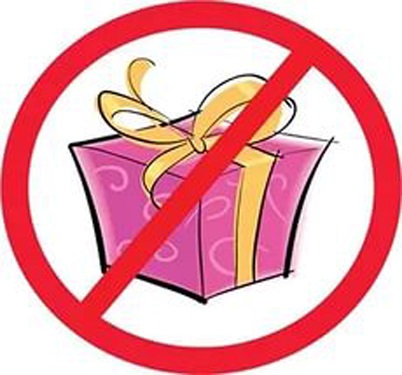 ПАМЯТКАгосударственному гражданскому (муниципальному) служащемуПодарки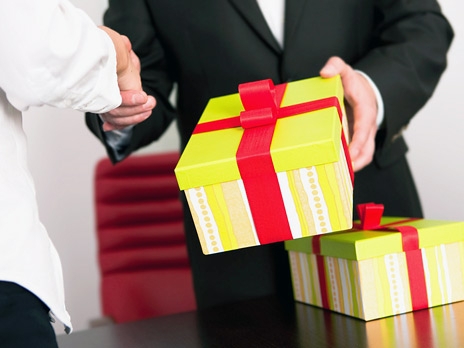 ст. 14 Федерального закона от 02.03.2007               № 25-ФЗ «О муниципальной службе в Российской Федерации» ст. 17 Федерального закона от 27.07.2004 № 79-ФЗ «О государственной гражданской службе Российской Федерации»Подарок или взятка?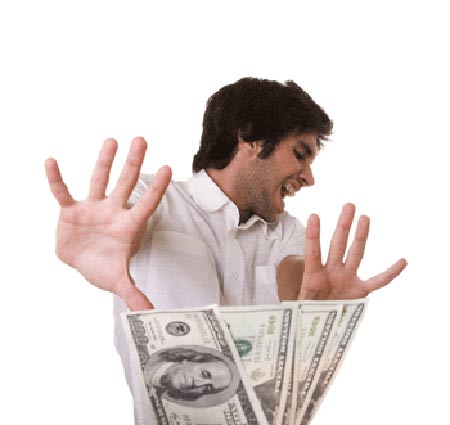 